Witamy Was,w tym tygodniu rozpoczynamy cykl zajęć poświęcony hasłu:Niby tacy sami, a jednak inni. 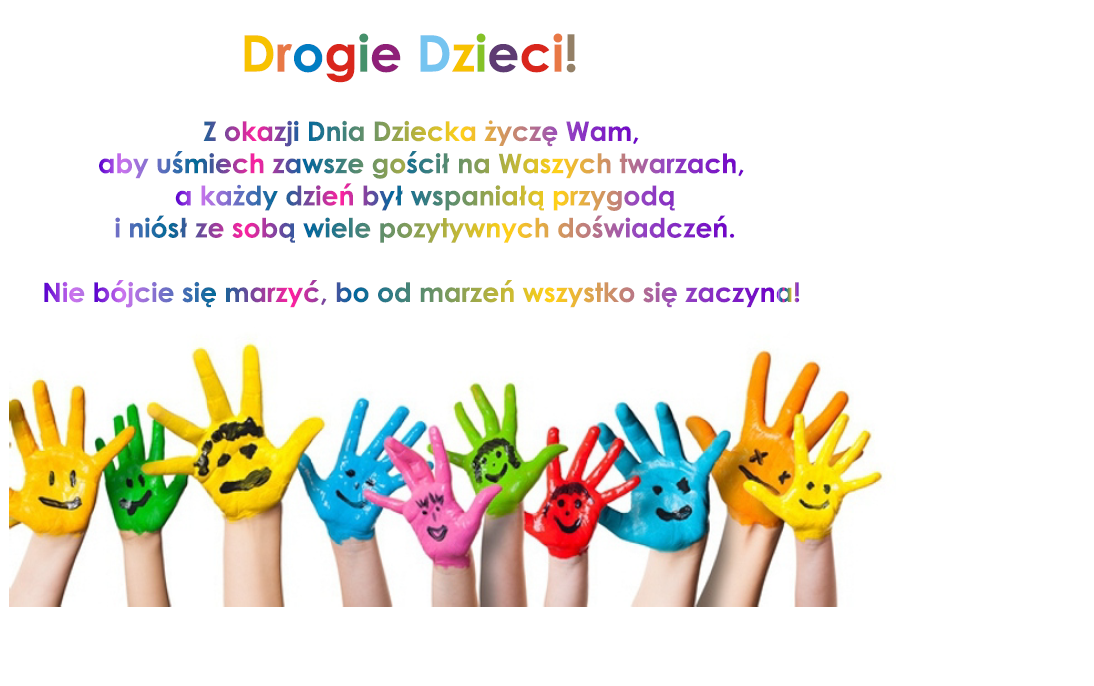 1. Słuchanie  piosenki "Dziwni goście" ( sł. i muz. Krystyna Gowik). Załącznik
1. Przyszła do mnie dziś pani Złość. Krzyczy, że całego świata ma już dość! Nogą głośno tupie i pięści pokazuje, brzydkie miny stroi. O! O! O!
A za chwilę wszedł wielki Śmiech i za brzuch się gruby trzyma, ech, ech, ech! Tak się głośno śmieje, że łzy ze śmiechu leje, i żartuje sobie: he, he, he !
 Ref: E e e emocje, tacy dziwni goście, złoszczą, śmieszą, smucą, straszą nas. Czy jest na to czas i pora, czy nie czas
E e e emocje, czasem ich wyproście. Bo i tak powrócą w inny czas, jeszcze raz i jeszcze raz, i jeszcze raz
 2. Potem smutek wpadł, tutaj siadł, łzy mu kapią z mokrych oczu: kap, kap, kap. Nic go nie ucieszy i nikt go nie pocieszy.
Smutku, przestań płakać, tak,tak,tak!
A na koniec: ciach! Wskoczył Strach! Trochę boi się wszystkiego, ach, ach,ach! Wielkie zrobił oczy i jak tu nie podskoczy! Idz już, Strachu, sobie : sio, sio,sio!Ref: E e e emocje.....2. Rozmowa na temat piosenki:- O czym jest piosenka?- Co oznacza słowo: emocje?- O jakich emocjach jest mowa w piosence?- Jakie emocje Nas "odwiedzają"? Co się wtedy dzieje?
 3. Nazywanie emocji: Załącznik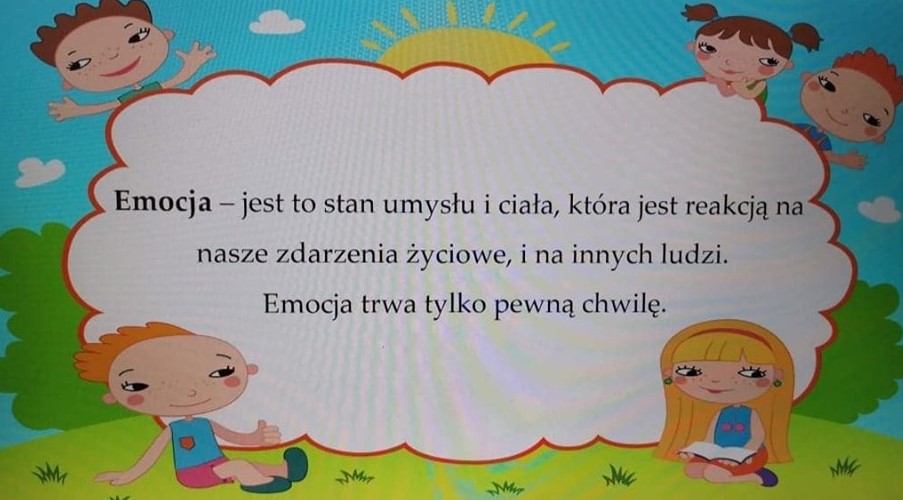 Ćwiczenia wyczucie ciała i przestrzeni - Wiatraczki.   Dziecko obraca się wokół własnej osi z rozłożonymi w bok rękami, w jedną i w drugą stronę.Ćwiczenia rąk i nóg - Spacer raków. - Dziecko porusza się tyłem, w sadzie podpartym, w różnych kierunkach.Podskoki - Skaczące piłeczki - Dziecko podskakuje raz nisko raz wysoko.5. Słuchanie opowiadania Agaty Widzowskiej "Piłka dla wszystkich" Dziecko słucha opowiadania i ogląda ilustrację w książce. ( s. 82-83) Załącznik
Rozmowa na temat opowiadania:
- Co śniło się Frankowi?- O czym opowiadał Adzie?- Jak zachowywali się chłopcy?- Co zrobił ich kapitan?- Kim został Franek na meczu?- Co powiedzieli chłopcy Frankowi na pożegnanie?- Co będzie ćwiczył Franek?- Jak oceniacie zachowanie chłopców na początku, a jak potem, po rozmowie z kapitanem?
 6. Wyjaśnienie pojęcia tolerancja.TOLERANCJA - oznacza cierpliwość i wyrozumiałość dla odmienności. Jest poszanowaniem cudzych uczuć, poglądów, upodobań, wierzeń, obyczajów i postępowania, choćby były całkiem odmienne od własnych albo zupełnie z nimi sprzeczne. Współcześnie rozumiana tolerancja to szacunek dla wolności innych ludzi, ich myśli i opinii oraz sposobu życia.
Rodzic pyta: Czy chłopcy byli tolerancyjni? Czy znacie inne przypadki braku tolerancji? ( Wyśmiewanie się z ludzi o innym kolorze skóry, innego wyznania...). Czy należy wyśmiewać się z kogoś, dlatego że jest gruby, jeździ na wózku...?7. Dzieci z całego świata.
Oglądanie zdjęć przedstawiających dzieci z różnych kontynentów. Dziecko ogląda zdjęcia, wymienia różnice między przedstawionymi na nich dziećmi ( kolor skóry kształt oczu itd)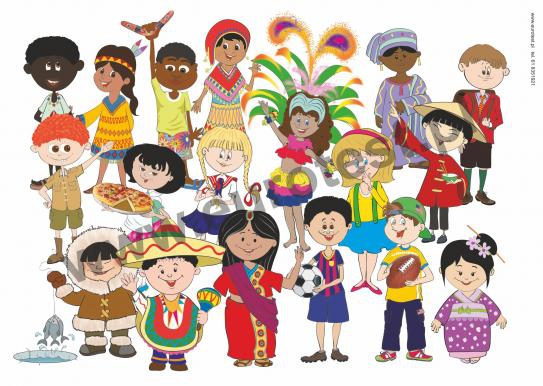 Zabawa uwrażliwiająca zmysł dotyku - Badamy swoją twarz .Dziecko za pomocą dotyku bada kształt swojej głowy, wypukłość nosa, uszu i policzków, ułożenie brwi itp.
Rodzic pyta: Jaki kształt ma głowa? Jakie są Twoje włosy ( proste, kręcone, miękkie) ? Wymień części twarzy? Popatrz na mamę, tatę lub rodzeństwo. - czy ich kształt głowy jest taki sam jak Twój? Czy ma taki sam koloru oczu i włosów?Słuchanie piosenki „Jesteśmy dziećmi” Załącznik9. Rysownie siebie w swoim ulubionym  ubraniu, ze swoją ulubioną zabawką. Kolorowanie ramki swoim ulubionym kolorem. Samodzielne pisanie swojego imienia i nazwiska. (Karta pracy, cz.4, s.54.)
10. Ćwiczenia: oddechowe, artykulacyjne i słuchowe, na podstawie wiersza Ewy Małgorzaty Skorek "Dni Tygodnia"
Jakie nazwy dni tygodni znamy?Czy wszystkie nazwy dni pamiętamy?Jeśli ktoś lubitakie zadanianiech się zabierado wyliczania.Powietrza dużobuzią nabierai na wydechuniech dni wymienia:- poniedziałek, - wtorek, - środa , - czwartek, - piątek, - sobota, - niedziela.Jeśli za trudnebyło zadanie,ćwicz dalej z Namito wyliczanie.: Poniedziałek, - wtorek, - środa , - czwartek,- piątek, - sobota, - niedziela.To już wszystko moi mili, powodzenia!!!